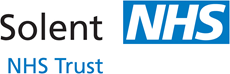 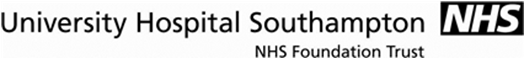 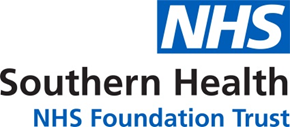 Southampton City HEN Team and West Hampshire Enteral Nutrition ServiceFREEEnteral Nutrition Study DayDate: 	              Wednesday 28th of June 2023	Time:		Registration at 09:15am – Start at 09:30am until 4pmVenue:	 Royal South Hants Hospital, Meeting Room 1 Level DThis study day is for registered Healthcare Professionals and Clinical Health Support Workers within the community setting who care for clients that have enteral feeding tubes insitu.  The day will consist of presentations and various workstations for practical hands on sessions. The aim is to increase knowledge and skills in the safe management of enteral feeding via Gastrostomy and Jejunostomy tubes in all community settings. Topics include: How enteral tubes are placed and tube identification.Care for enteral tubes immediately post placement and their long-term care.Enteral tube complications - tube displacement, tube blockages and other common problems. Tube ancillaries and different methods of feeding including problem solving. The administering of medications– BAPEN Gold standard.Stoma site care – recognising and resolving complications.Oral Nutritional Supplements, different Enteral Feeds and meeting nutritional needs. Dysphagia awareness/management using the IDDIS Framework. Importance of oral health care.Sign posting to other services available. A certificate of attendance will be given on completion to provide evidence of continuing professional development activity (CPD).  Places are limited and will be given on a first come first served basis.  Please complete the registration form below to book your place.If you have any questions, please contact the Home Enteral Team on 02381202954 or email us on uhs.communitydietitians@nhs.net 